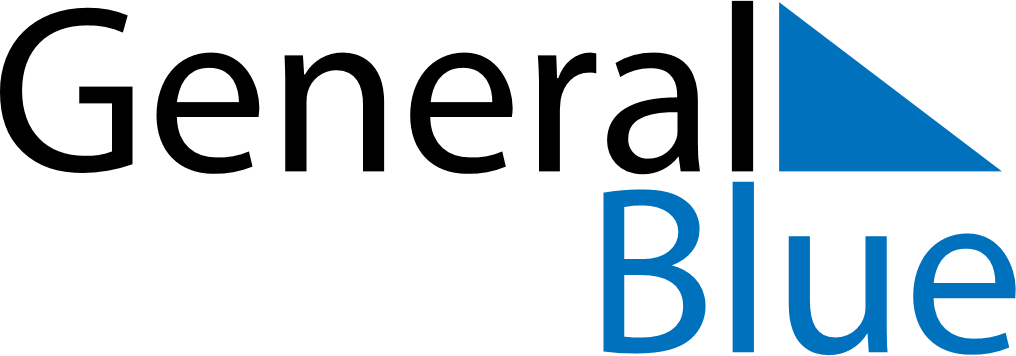 October 2030October 2030October 2030United StatesUnited StatesMONTUEWEDTHUFRISATSUN1234567891011121314151617181920Columbus Day2122232425262728293031Halloween